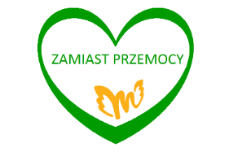 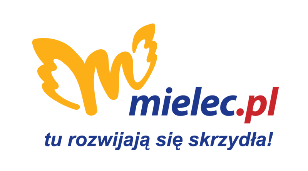 Program Konferencji „…ZAMIAST PRZEMOCY” Termin konferencji: 28.11.2017 r.Miejsce: Samorządowe Centrum Kultury w Mielcu, sala nr 1Organizator: Urząd Miejski w Mielcu, Wydział Spraw Społecznych i Zdrowia* Organizatorzy zastrzegają sobie prawo do zmian w programie konferencji.Konferencja zorganizowana jest w ramach środków pozyskanych z Ministerstwa Rodziny, Pracy i Polityki Społecznej, z Programu Osłonowego „Wspieranie Jednostek Samorządu Terytorialnego w Tworzeniu Systemu Przeciwdziałania Przemocy w Rodzinie”.8:30 – 9:00Akredytacja uczestników9:00 – 9:20Rozpoczęcie konferencji – powitanie uczestników 9:20 – 9:30Pan Jerzy Mamcarz - akcent muzycznyCzęść I konferencji 9:30 – 10:00Pani Ewa Kloc - „Przemoc w rodzinie na terenie województwa podkarpackiego, skala zjawiska oraz prowadzone działania pomocowe” 10:00 – 10:40Pani Agnieszka Turska-Majewska - „Porozumienie Bez Przemocy w pracy               z osobami stosującymi przemoc w rodzinie” 10:40 – 11:20Pani Agnieszka Turska-Majewska - „Podejście Skoncentrowane na Rozwiązaniach w pracy z osobami uwikłanymi w przemoc w rodzinie”11:20 – 11:30Pan Jerzy Mamcarz – akcent muzyczny11:30 – 11:50Przerwa kawowa. PoczęstunekCzęść II konferencji 11:50 – 12:10Pani Joanna Boryczka-Szęszoł - „Miejski Ośrodek Pomocy Społecznej                     w Mielcu – rola instytucji w systemie przeciwdziałania przemocy                        w rodzinie Gminy Miejskiej Mielec”12:10 – 12:30Pani Beata Kardyś - „Powiat Mielecki wobec przemocy” 12:30 – 12:40Pan Jerzy Mamcarz – akcent muzyczny12:40 – 13:00Pan Mariusz Surowiec - „Zjawisko przemocy w rodzinie na terenie Gminy Miejskiej Mielec w świetle badań z 2017 r.”13:00 – 13:20Pani Agnieszka Pawlak - „Przemoc a uzależnienie – przeciwdziałanie przemocy w rodzinie z problemem alkoholowym”13:20 – 13:40St. sierż. Magdalena Skulimowska - „Zadania Policji w zakresie przeciwdziałania przemocy w rodzinie” 13:40 – 13:50Zakończenie konferencji i podsumowanie projektu ,,…ZAMIAST PRZEMOCY-program oddziaływań profilaktycznych z zakresu przeciwdziałania przemocy w rodzinie. 